Březnové básničky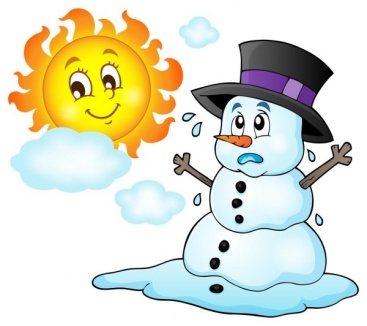 Proměna sněhulákaKdyž na jaře sluníčko svítí příjemně,sněhulák se pomalu vsákne do země.Mrkev po něm zůstala, ta od tety Lenky,sněhulák se proměnil kouzlem na sněženky. Jak přichází jaro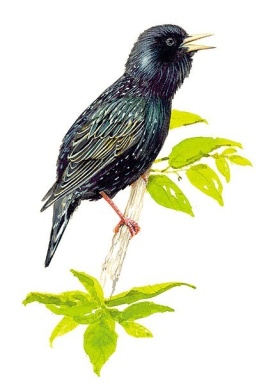 Jaro chodí po špičkách,špičky máčí v barvičkách.Kam šlápne, tam cáká barvy,vymaluje kvítí, larvy.Všechno začne růst a kvést,špaček zpívá ostošest.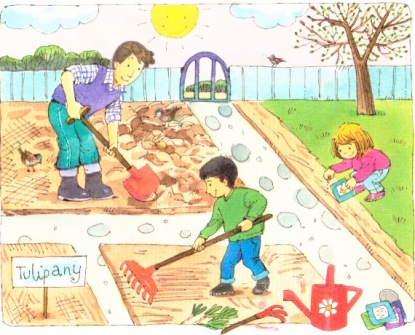 Jaro na zahrádceJaro bude na zahrádce, čeká na nás plno práce,zasít, vyplít, okopat, sluníčko už bude hřát.Trochu slunce, trochu deště, více tepla, zalít ještě.Ať je hezky, poproste, zelenina poroste.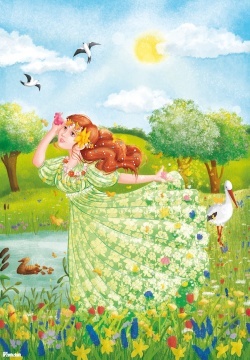 Jarní probuzeníKdo to ťuká: ťuky, ťuk?Je to holka nebo kluk? Kdepak, milí přátelé.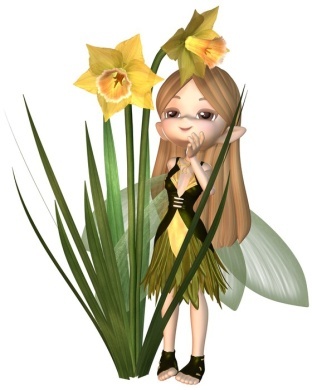 Jaro vstalo z postele.Narcisky Potkal narcis narcisku na zahradě u písku: „Vzácná paní, jak se máte? Vy tu jen tak postáváte?“„Víte, já teď musím kvést. Vzdávám tímto jaru čest.“